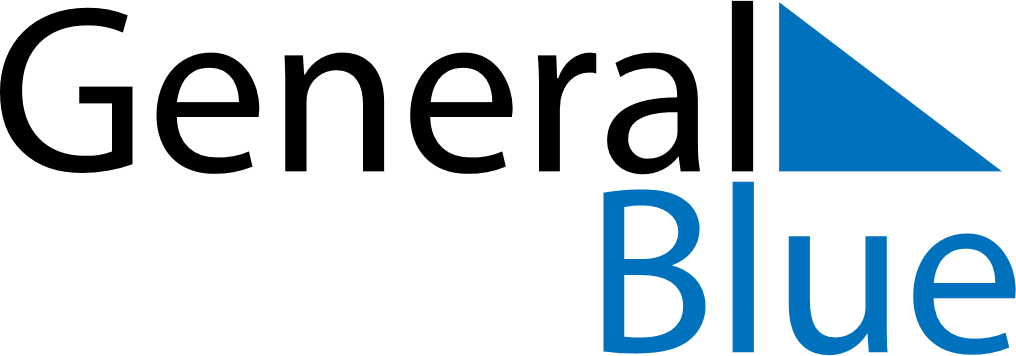 October 2024October 2024October 2024October 2024ChileChileChileSundayMondayTuesdayWednesdayThursdayFridayFridaySaturday123445678910111112Columbus Day131415161718181920212223242525262728293031Reformation Day